										‏י"ד אלול תש"ף									               ‏03/09/2020			הודעה לתקשורת משרד התקשורת הודיע ל-8 חברות תקשורת על כוונתו להטיל עליהן עיצום כספי בשל הפרת הוראות הנוגעות להגנה על קטינים מפני אתרים ותכנים פוגעניים באינטרנט שר התקשורת, חה״כ יועז הנדל"ההגנה על יקירינו היא בנפשנו, הסכנות ברשת הן רבות, ובפרט לקראת פתיחת שנת הלימודים אני מבקש מההורים להיות עירניים. חשוב לדעת כי על החברות חובה להציע שירותי סינון מפני אתרים ותכנים פוגעניים בחינם, אך במקביל על המנויים להקפיד לדרוש את המגיע להם ולעשות שימוש בשירותי סינון אלה. אגף הפיקוח במשרד שלח היום מכתבי כוונה טרם הטלת עיצומים כספיים בסכומים משמעותיים לחברות התקשורת שלצערנו הפרו לכאורה את הוראות רשיונן בכך שלא הציעו למנויים, באמצעות נציגיהן, את שירותי הסינון מפני אתרים ותכנים פוגעניים בחינםהמשרד ימשיך במאמץ להגברת המודעות בקרב הציבור לנושא חשוב זה ובד בבד לוודא כי חברות התקשורת מקיימות את ההוראות״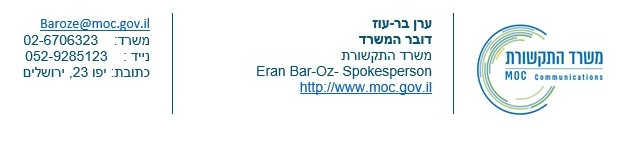 